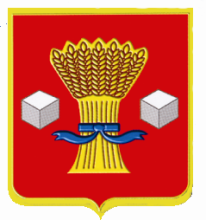 АдминистрацияСветлоярского муниципального района Волгоградской области                 ПОСТАНОВЛЕНИЕот  09.07.2020                   № 1155О внесении изменений в муниципальную программу «Повышение безопасности дорожного движения на территории Светлоярского городского поселения Светлоярского муниципального района Волгоградской области на 2020-2022 годы», утвержденную постановлением администрации Светлоярского муниципального района Волгоградской области от 05.03.2020 №383 На основании решения Думы Светлоярского городского поселения Светлоярского  муниципального  района  Волгоградской  области от 17.04.2020     № 06/27 «О внесении изменений в решение Думы Светлоярского городского поселения от 24.12.2019  № 05/21 «О бюджете Светлоярского городского поселения на 2020 год и плановый период 2021 и 2022 годов», руководствуясь Уставом Светлоярского  муниципального  района  Волгоградской  области, Уставом Светлоярского городского поселения Светлоярского  муниципального  района Волгоградской области,п о с т а н о в л я ю:1. Внести в муниципальную программу «Повышение безопасности дорожного движения на территории Светлоярского городского поселения Светлоярского муниципального района Волгоградской области на 2020-2022 годы», утвержденную постановлением администрации Светлоярского муниципального района Волгоградской области от 05.03.2020 № 383 «Об утверждении муниципальной программы «Повышение безопасности дорожного движения на территории Светлоярского городского поселения Светлоярского муниципального района Волгоградской области на 2020-2022 годы» следующие изменения:1.1. пункт 12 паспорта муниципальной программы «Объемы и источники финансирования» изложить в новой редакции: 1.2. Раздел 4 «Ресурсное обеспечение Программы» изложить в новой редакции: «Муниципальная программа «Повышение безопасности дорожного движения на территории Светлоярского городского поселения Светлоярского муниципального района Волгоградской области на 2020-2022 годы» финансируется за счет средств бюджета Светлоярского городского поселения и составляет 42 049,9 тыс. рублей. Объем средств может ежегодно уточняться в установленном порядке. Основным исполнителем муниципальной программы, отвечающим за распределение расходов – МБУ «Управление благоустройства»1.3. Раздел 5. «Система программных мероприятий Программы» изложить в новой редакции:1.4. Раздел 6. «Технико-экономическое обоснование к Программе» изложить в новой редакции:        2. Настоящее постановление вступает в силу со дня его подписания.3. Отделу по муниципальной службе, общим и кадровым вопросам  администрации Светлоярского муниципального района Волгоградской области (Иванова Н.В.) разместить настоящее постановление на официальном сайте Светлоярского муниципального района Волгоградской области.4. Контроль исполнения настоящего постановления возложить на заместителя главы Светлоярского муниципального района Волгоградской области Горбунова А.М.Глава муниципального района                                                          Т.В.РаспутинаИсп. А.В. ЧаусоваЛист согласованияНазвание документа: Постановление О внесении изменений в постановлениеадминистрации Светлоярского муниципального района от 05.03.2020 № 383 «Об утверждении муниципальной программы «Повышение безопасности дорожного движения на территории Светлоярского городского поселения Светлоярского муниципального района Волгоградской области на 2020-2022 годы»Замечания устранены: полностью//частично//не устранены.                                                                       __________________Шершнева Л.Н.Исп. А.В.Чаусова     _____________12.Объёмы и источники финансированияФинансирование Программы планируется осуществлять за счет средств бюджета Светлоярского городского поселения.Общая сумма финансирования- 42 049,9 тыс. рублей:- в 2020 году – 12 049,9 тыс. рублей;- в 2021 году – 15 000,0 тыс. рублей;- в 2022 году – 15 000,0 тыс. рублей.Источники финансированияОбъем финансирования (тыс. руб.)В том числе по годам, тыс. руб.В том числе по годам, тыс. руб.В том числе по годам, тыс. руб.Источники финансированияОбъем финансирования (тыс. руб.)202020212022Средства бюджета Светлоярского городского поселения Светлоярского муниципального района Волгоградской области42 049,912 049,915 000,015 000,0№ п/пНаименование мероприятияСрок реализацииИсполнительИсточники и объемы финансирования, тыс. руб.Источники и объемы финансирования, тыс. руб.Источники и объемы финансирования, тыс. руб.№ п/пНаименование мероприятияСрок реализацииИсполнитель2020202120221.Ремонт асфальтобетонного покрытия автомобильных дорог общего пользования местного значения:1.Ремонт асфальтобетонного покрытия автомобильных дорог общего пользования местного значения:1.Ремонт асфальтобетонного покрытия автомобильных дорог общего пользования местного значения:1.Ремонт асфальтобетонного покрытия автомобильных дорог общего пользования местного значения:1.Ремонт асфальтобетонного покрытия автомобильных дорог общего пользования местного значения:1.Ремонт асфальтобетонного покрытия автомобильных дорог общего пользования местного значения:1.Ремонт асфальтобетонного покрытия автомобильных дорог общего пользования местного значения:1.1пер. Степана Разина, р.п. Светлый Яр2020-2022МБУ «Управление благоустройства»818,5818,51636,81.2Устройство асфальтовых подъездных путей и площадки от пер. Театральный к МКОУ «Светлоярская СШ №1», р.п. Светлый Яр 2020-2022МБУ «Управление благоустройства»735,8735,81471,41.3Ремонт подъездной площадки к МКОУ «Светлоярская СШ №2, р.п. Светлый Яр2020-2022МБУ «Управление благоустройства»425,2425,2850,21.4ул. Советская р.п. Светлый Яр (от водоканала до кладбища)2020-2022МБУ «Управление благоустройства»1440,81440,82881,61.5пер. Совхозный р.п. Светлый Яр2020МБУ «Управление благоустройства»1379,82.Ремонт асфальтобетонного покрытия дворовых территорий многоквартирных домов, проездов к дворовым территориям многоквартирных домов:2.Ремонт асфальтобетонного покрытия дворовых территорий многоквартирных домов, проездов к дворовым территориям многоквартирных домов:2.Ремонт асфальтобетонного покрытия дворовых территорий многоквартирных домов, проездов к дворовым территориям многоквартирных домов:2.Ремонт асфальтобетонного покрытия дворовых территорий многоквартирных домов, проездов к дворовым территориям многоквартирных домов:2.Ремонт асфальтобетонного покрытия дворовых территорий многоквартирных домов, проездов к дворовым территориям многоквартирных домов:2.Ремонт асфальтобетонного покрытия дворовых территорий многоквартирных домов, проездов к дворовым территориям многоквартирных домов:2.Ремонт асфальтобетонного покрытия дворовых территорий многоквартирных домов, проездов к дворовым территориям многоквартирных домов:2.1мкр.1, р.п. Светлый Яр2020-2022МБУ «Управление благоустройства»1190,41190,42380,82.2мкр. 5, дом 1,19, 20, 21, р.п. Светлый Яр2020МБУ «Управление благоустройства»1322,22.3квартал 38, д.4, р.п. Светлый Яр2020МБУ «Управление благоустройства»2000,23. Выполнение работ по устройству щебеночной дороги:3. Выполнение работ по устройству щебеночной дороги:3. Выполнение работ по устройству щебеночной дороги:3. Выполнение работ по устройству щебеночной дороги:3. Выполнение работ по устройству щебеночной дороги:3. Выполнение работ по устройству щебеночной дороги:3. Выполнение работ по устройству щебеночной дороги:3.1пер. Пушкина р.п. Светлый Яр2020МБУ «Управление благоустройства»1018,43.2пер. Дубовый р.п. Светлый Яр2021МБУ «Управление благоустройства»903,03.3пер. Садовый, р.п. Светлый Яр2020-2021286,4570,64.Предоставление исполнителю        (МБУ «Управление благоустройства) субсидии на иные цели: для организацииработ по приобретению и установке дорожных знаков и нанесению дорожной разметки, с приобретением необходимых расходных материалов2020-2022МБУ «Управление благоустройства»200,0200,0200,05.Работы по содержанию автомобильных дорог, обеспечению безопасности дорожного движения, в том числе, направленные на устранение аварийно-опасных участков дорог2020-2022МБУ «Управление благоустройства»1182,38715,75579,26.Проведение мероприятий по выявлению аварийно-опасных участков дорог р.п. Светлый Яр2020-2022МБУ «Управление благоустройства»49,90,00,0ИТОГО:ИТОГО:ИТОГО:ИТОГО:12 049,915 000,0 15 000,0№ п/пМероприятие2020202020202021202120222022№ п/пМероприятиевсего  (тыс.  руб.)расчет (тыс.руб.)расчет (тыс.руб.)всего  (тыс. руб.)расчет (тыс. руб.)всего     ( тыс. руб.)расчет (тыс.                        руб.) 1.Ремонт асфальтобетонного покрытия автомобильных дорог общего пользования местного значения:1.Ремонт асфальтобетонного покрытия автомобильных дорог общего пользования местного значения:1.Ремонт асфальтобетонного покрытия автомобильных дорог общего пользования местного значения:1.Ремонт асфальтобетонного покрытия автомобильных дорог общего пользования местного значения:1.Ремонт асфальтобетонного покрытия автомобильных дорог общего пользования местного значения:1.Ремонт асфальтобетонного покрытия автомобильных дорог общего пользования местного значения:1.Ремонт асфальтобетонного покрытия автомобильных дорог общего пользования местного значения:1.Ремонт асфальтобетонного покрытия автомобильных дорог общего пользования местного значения:1.Ремонт асфальтобетонного покрытия автомобильных дорог общего пользования местного значения:1.1пер. Степана Разина, р.п. Светлый Яр818,5Расчет цены произведен на основании локально-сметного расчета Расчет цены произведен на основании локально-сметного расчета 818,5Расчет цены произведен на основании локально-сметного расчета 1636,8Расчет цены произведен на основании локально-сметного расчета 1.2Устройство асфальтовых подъездных путей и площадки от пер. Театральный к МКОУ «Светлоярская СШ №1», р.п. Светлый Яр 735,8Расчет цены произведен на основании локально-сметного расчетаРасчет цены произведен на основании локально-сметного расчета735,8Расчет цены произведен на основании локально-сметного расчета1471,4Расчет цены произведен на основании локально-сметного расчета1.3Ремонт подъездной площадки к МКОУ «Светлоярская СШ №2, р.п. Светлый Яр425,2Расчет цены произведен на основании локально-сметного расчетаРасчет цены произведен на основании локально-сметного расчета425,2Расчет цены произведен на основании локально-сметного расчета850,2Расчет цены произведен на основании локально-сметного расчета1.4ул. Советская в р.п. Светлый Яр (от водоканала до кладбища)1440,8Расчет цены произведен на основании локально-сметного расчетаРасчет цены произведен на основании локально-сметного расчета1440,8Расчет цены произведен на основании локально-сметного расчета2881,6Расчет цены произведен на основании локально-сметного расчетапер. Совхозный р.п. Светлый Яр1379,8Расчет цены произведен на основании локально-сметного расчетаРасчет цены произведен на основании локально-сметного расчета2.Ремонт асфальтобетонного покрытия дворовых территорий многоквартирных домов, проездов к дворовым территориям многоквартирных домов:2.Ремонт асфальтобетонного покрытия дворовых территорий многоквартирных домов, проездов к дворовым территориям многоквартирных домов:2.Ремонт асфальтобетонного покрытия дворовых территорий многоквартирных домов, проездов к дворовым территориям многоквартирных домов:2.Ремонт асфальтобетонного покрытия дворовых территорий многоквартирных домов, проездов к дворовым территориям многоквартирных домов:2.Ремонт асфальтобетонного покрытия дворовых территорий многоквартирных домов, проездов к дворовым территориям многоквартирных домов:2.Ремонт асфальтобетонного покрытия дворовых территорий многоквартирных домов, проездов к дворовым территориям многоквартирных домов:2.Ремонт асфальтобетонного покрытия дворовых территорий многоквартирных домов, проездов к дворовым территориям многоквартирных домов:2.Ремонт асфальтобетонного покрытия дворовых территорий многоквартирных домов, проездов к дворовым территориям многоквартирных домов:2.Ремонт асфальтобетонного покрытия дворовых территорий многоквартирных домов, проездов к дворовым территориям многоквартирных домов:2.1мкр.1, р.п. Светлый Яр190,4190,4Расчет цены произведен на основании локально-сметного расчета1190,4Расчет цены произведен на основании локально-сметного расчета2380,8Расчет цены произведен на основании локально-сметного расчета2.2мкр. 5, дом 1,19, 20, 21, р.п. Светлый Яр1322,21322,2Расчет цены произведен на основании локально-сметного расчета2.3квартал 38, д.4, р.п. Светлый Яр2000,22000,2Расчет цены произведен на основании локально-сметного расчета3. Выполнение работ по устройству щебеночной дороги:3. Выполнение работ по устройству щебеночной дороги:3. Выполнение работ по устройству щебеночной дороги:3. Выполнение работ по устройству щебеночной дороги:3. Выполнение работ по устройству щебеночной дороги:3. Выполнение работ по устройству щебеночной дороги:3. Выполнение работ по устройству щебеночной дороги:3. Выполнение работ по устройству щебеночной дороги:3. Выполнение работ по устройству щебеночной дороги:3.1пер. Пушкина р.п. Светлый Яр1018,41018,4Расчет цены произведен на основании локально-сметного расчета3.2пер. Дубовый р.п. Светлый Яр903,0Расчет цены произведен на основании локально-сметного расчета3.3пер. Садовый р.п. Светлый Яр286,4286,4Расчет цены произведен на основании локально-сметного расчета570,6Расчет цены произведен на основании локально-сметного расчета4Предоставление исполнителю (МБУ «Управление благоустройства) субсидии на иные цели: для организацииработ по приобретению и установке дорожных знаков и нанесению дорожной разметки, с приобретением необходимых расходных материалов200,0200,010 шт*5,0 тыс. руб.= 50,0 тыс. руб. Метод сопоставимых рыночных цен11шт.*13,65тыс.руб.= 150тыс.руб. Метод сопоставимых рыночных цен200,010 шт*5,0 тыс. руб.= 50,0 тыс. руб. Метод сопоставимых рыночных цен11шт.*13,65тыс.руб.= 150тыс.руб. Метод сопоставимых рыночных цен200,010 шт*5,0 тыс. руб.= 50,0 тыс. руб. Метод сопоставимых рыночных цен11шт.*13,65тыс.руб.= 150тыс.руб. Метод сопоставимых рыночных цен5Работы по содержанию автомобильных дорог, обеспечению безопасности дорожного движения, в том числе, направленные на устранение аварийно-опасных участков дорог1182,31182,3Расчет цены произведен на основании локально-сметного расчета.Метод сопоставимых рыночных цен8715,7Расчет цены произведен на основании локально-сметного расчета.Метод сопоставимых рыночных цен5579,2Расчет цены произведен на основании локально-сметного расчета.Метод сопоставимых рыночных цен6.Проведение мероприятий по выявлению аварийно-опасных участков дорог р.п. Светлый Яр49,949,9Метод сопоставимых рыночных цен№№ФИОЗамечанияДата внесения замечанийЦифровая подписьОтметка об исправлении замечаний(записывается от руки)Горбунов А.М.Чернецкая С.Д.Троилина Л.В.Красовская Т.А.Подхватилина О.И.Шершнева Л.Н.Шершнева Л.Н.КомуКоличество экземпляровПодписьДатаМБУ «Управление благоустройства»2ОЭРП и ЗПП1